Приложение.Сценка  – Маша и 8 МартаИдет Маша по лесу, смотрит по сторонам, смеется, прыгает и собирает цветочки. Говорит в полголоса.Маша: Какой чудесный весенний день!              Солнце так греет, еще чуть-чуть и лето!Навстречу ей бежит заяц. Маша останавливается.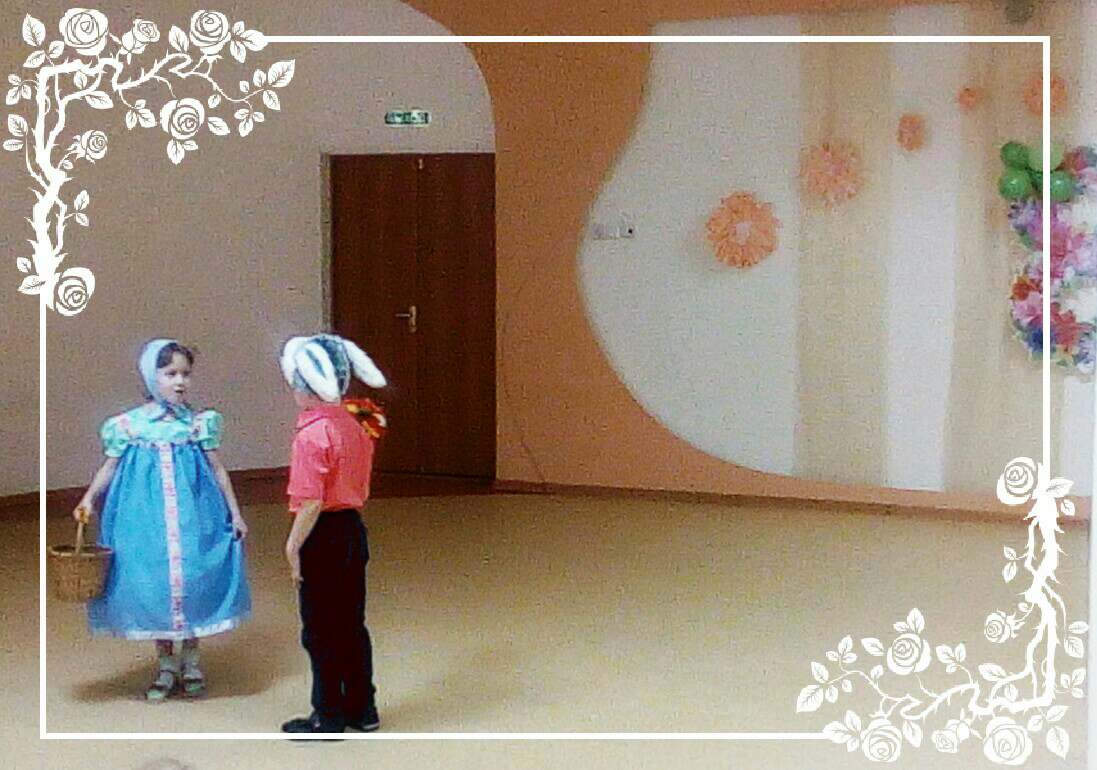 Маша: О, зайка. А куда ты так спешишь?Заяц: Бегу к своей маме, поздравить ее спешу.Маша: Поздравить? А что у нее праздник какой-то?Заяц: Сегодня у всех мам праздник.          И после этих слов заяц убегает дальше.Маша:  Вот какой. Вроде что-то сказал, вроде и нет.              Какай праздник, почему у всех мам?              Что все мамы родились в один день?Идет дальше. Опять прыгает, смеется, собирает цветы. Навстречу ей два волка. Маша их останавливает.Маша: О, волк! А вы, куда так спешишь?Волк 1:Как куда?Поздравить маму!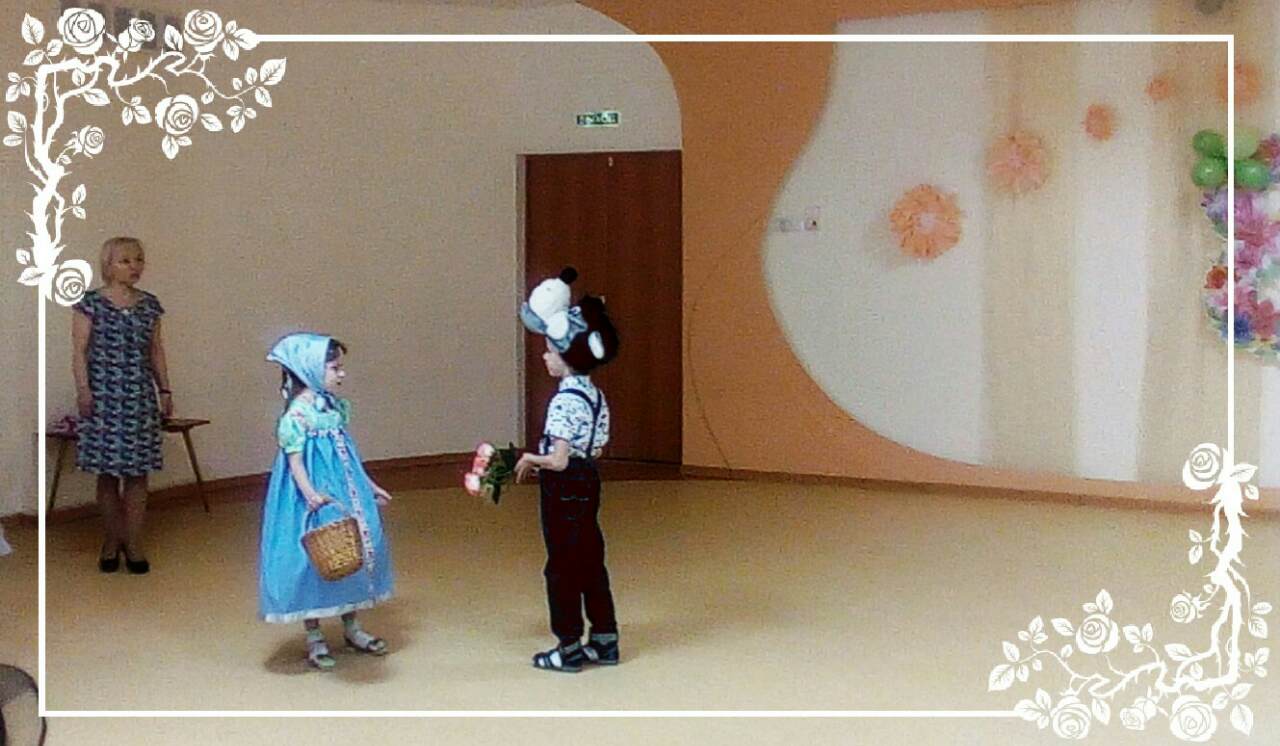 Маша: И у твоей мамы сегодня праздник?Волк: Да, сегодня у всех мам праздник. Маша делается грозной и сердитой.Маша: А я, почему не знаю? А ну-ка говори, что за праздник такой у всех мам?Волк испугался грозную Машу и побежал дальшеМаша: Да, вот волки пошли. Маленькую девочку боятся. Но какой сегодня праздник у всех мам я так и не узнала. О! Я знаю, кто мне скажет, Мишка!И Маша, побежала к Мишке. Бежит, а он идет к ней на встречу, весь такой нарядный и важный.Маша: И ты маму поздравлять идешь?Мишка: Да, сегодня же такой праздник, такой день!Маша: Какой такой? А ну-ка говори мне быстро!Мишка: А ты разве не знаешь?Маша: Я то? А то знаю, просто забыла чуть-чуть.Мишка: Сегодня восьмое марта. А это международный женский день. Вот поэтому все и бегут поздравлять своих мам, бабушек и сестер. И тебя Маша, с праздником!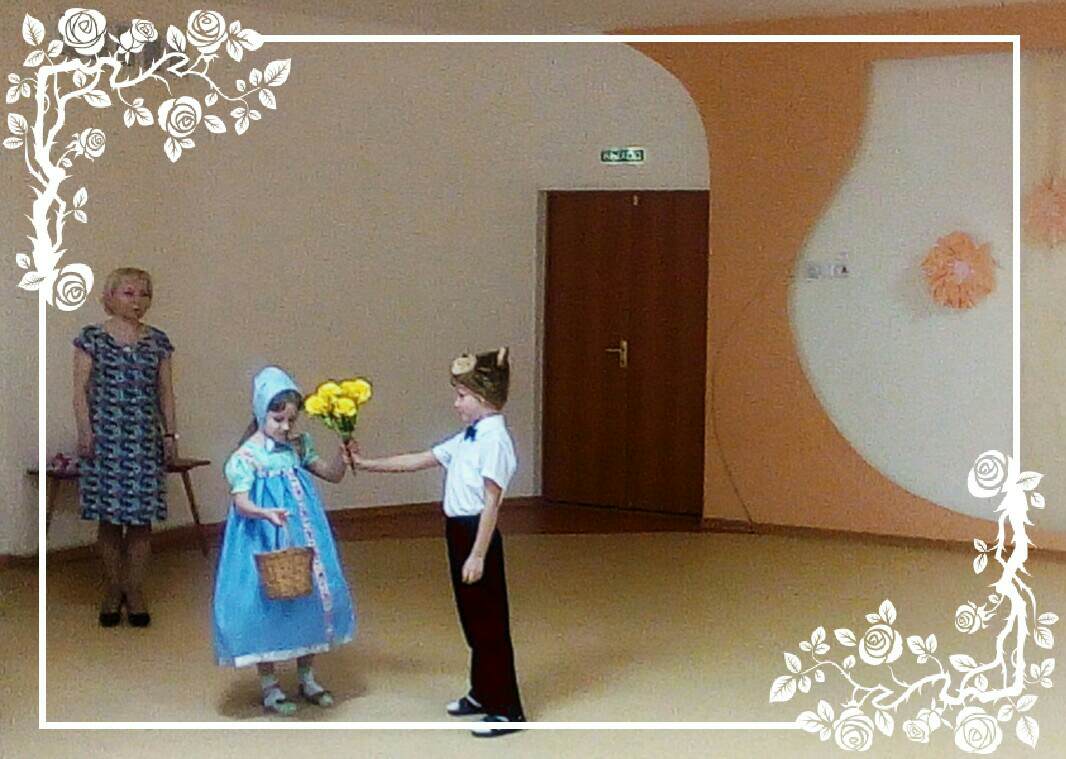 Маша: Точно! Как же я могла забыть! Что же делать, я тоже хочу поздравить всех мам с праздником. Но где сейчас взять столько мам?Мишка хлопает Машу по плечу и показывает в зал, где сидят гости, в том числе и мамы.Маша: Точно! Маша поворачивается к залу.Маша: Дорогие мамы, бабушки и все, все женщины! Поздравляю вас с восьмым марта. Пусть у вас всегда будет хорошее весеннее настроение, и улыбки не сходят с ваших лиц. Для вас мы дарим веселый танец "Машино варенье".Звучит фонограмма музыки из мультфильма "Маша и медведь" музыкальная композиция "Про варенье" композитор Василий Богатырев.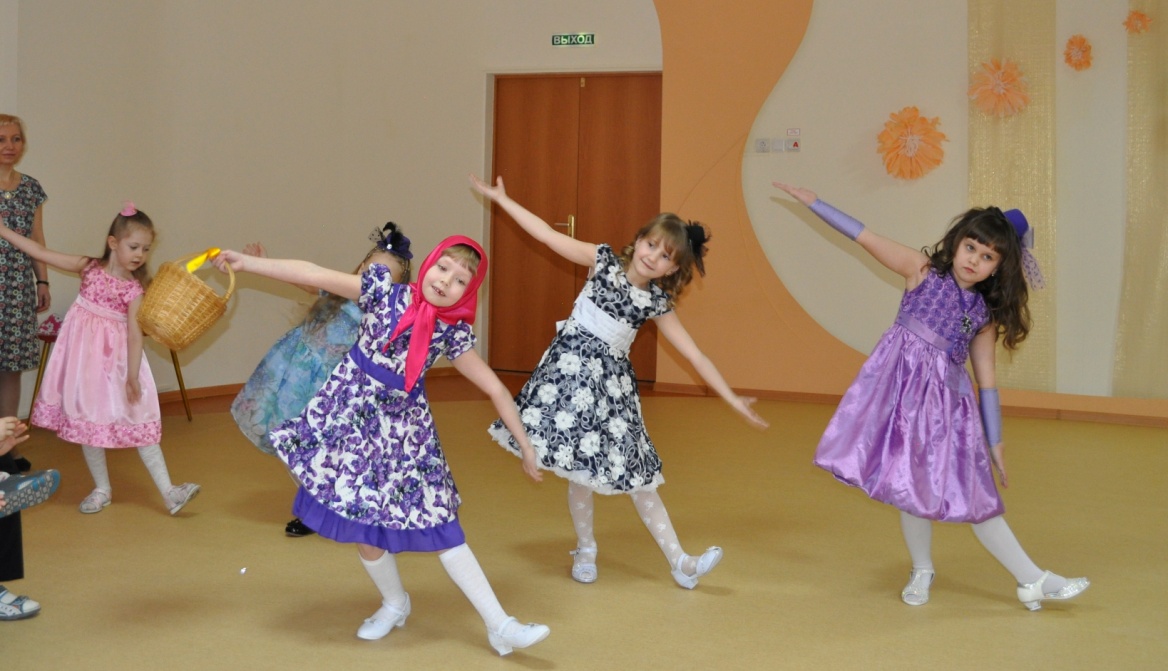 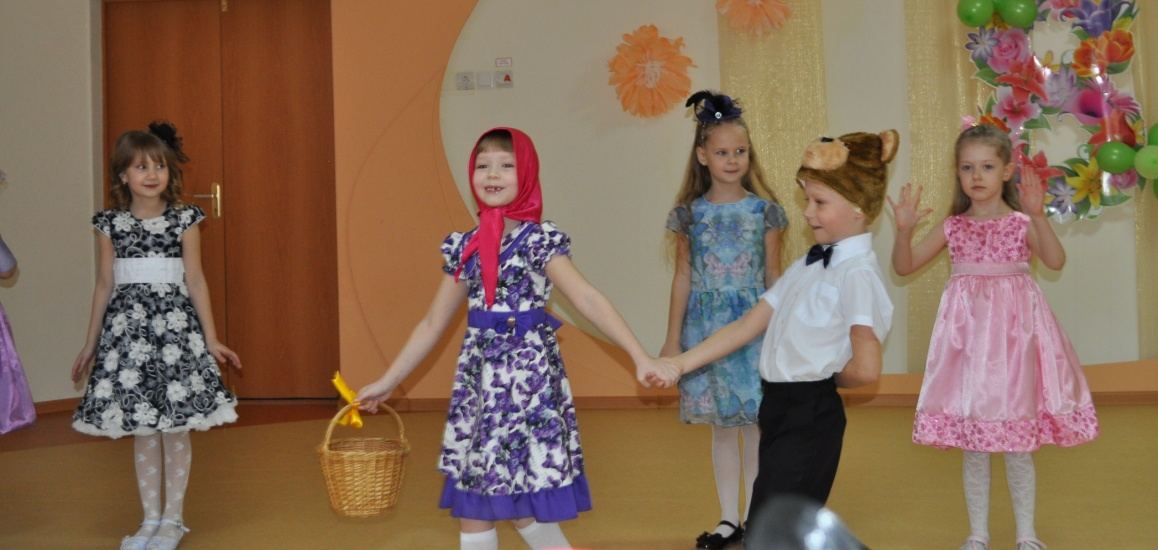 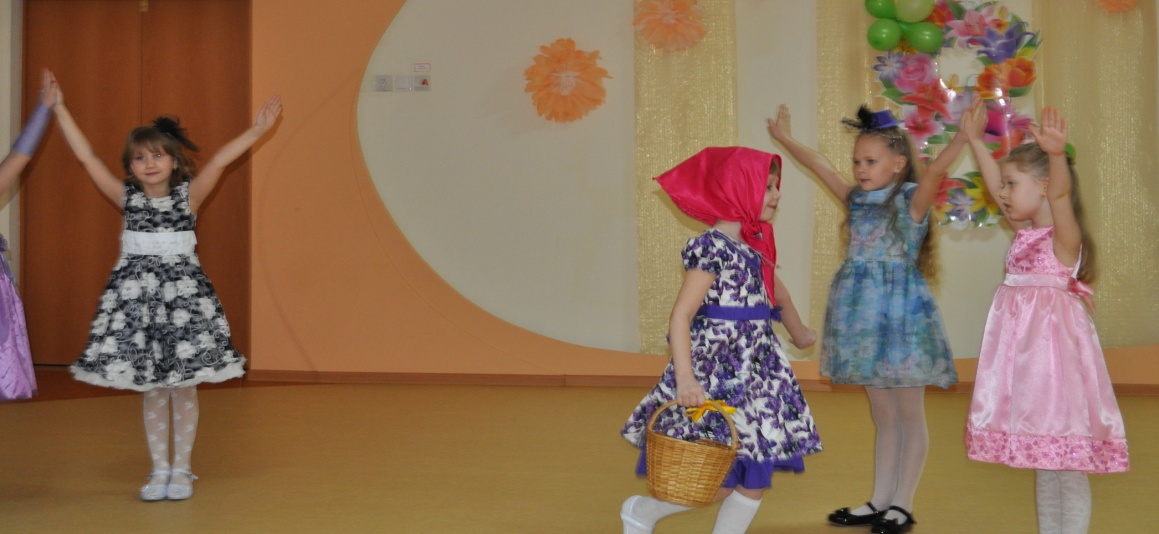 Ребенок:. Много здесь цветов прекрасных,                 Даже кактусы цветут.          :      Но подснежники здесь не растут                  Пора нам отправляться дальше в путьВедущий: Как не грустно, детвора,                 Но возвращаться нам пора.                Одно желание осталось –                Последний лепесток.                В Россию возвращаемся,                Возьми его дружок.Ребенок: (срывает лепесток                «Лети, лети, лепесток                 Через запад на восток                 Через север через юг                 Возвращайся сделав круг                Лишь коснешься ты земли                   Будь по нашему вели!"                   И в Россию нас верни.В это время воспитатель незаметно выносит корзинку с подснежниками.(звучит народная музыка)Ребенок: ) Мой друг, что может быть милей                Бесценного родного края?                Там солнце, кажется светлей,                Там радостней весна златая!(выходит 12 девочек встают в полукруг)Ребенок: Мама и Родина очень похожи -                Мама красивая, Родина тоже.                Вы присмотритесь, у мамы глаза                Цвета такого же, как небеса.Ребенок: Мамины волосы, словно пшеница,               Та, что на наших полях колосится.               Много у Родины общего с мамой,               Самой красивой, ласковой самой!               Так и должно быть: что дорого нам –               Напоминает всегда наших мам.(Звучит музыкальная композиция "У моей России" автор Соловьева Н. композитор Струве Г.дети исполняют хоровод)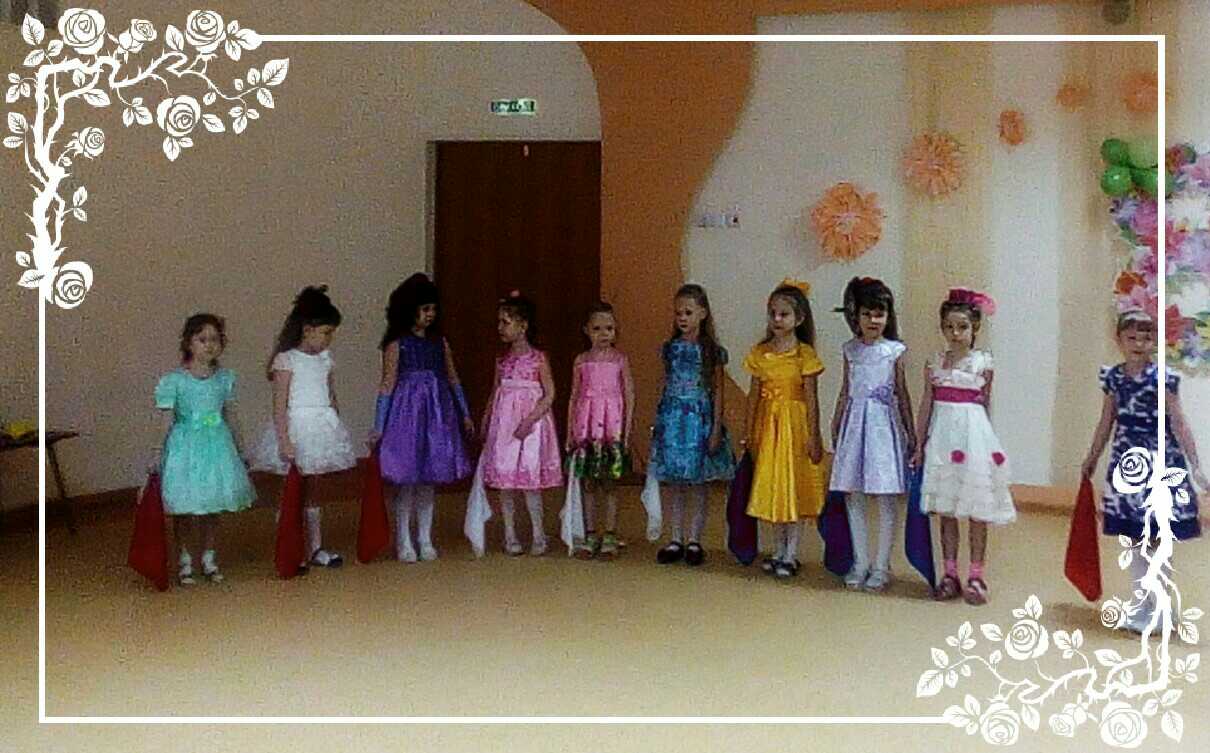 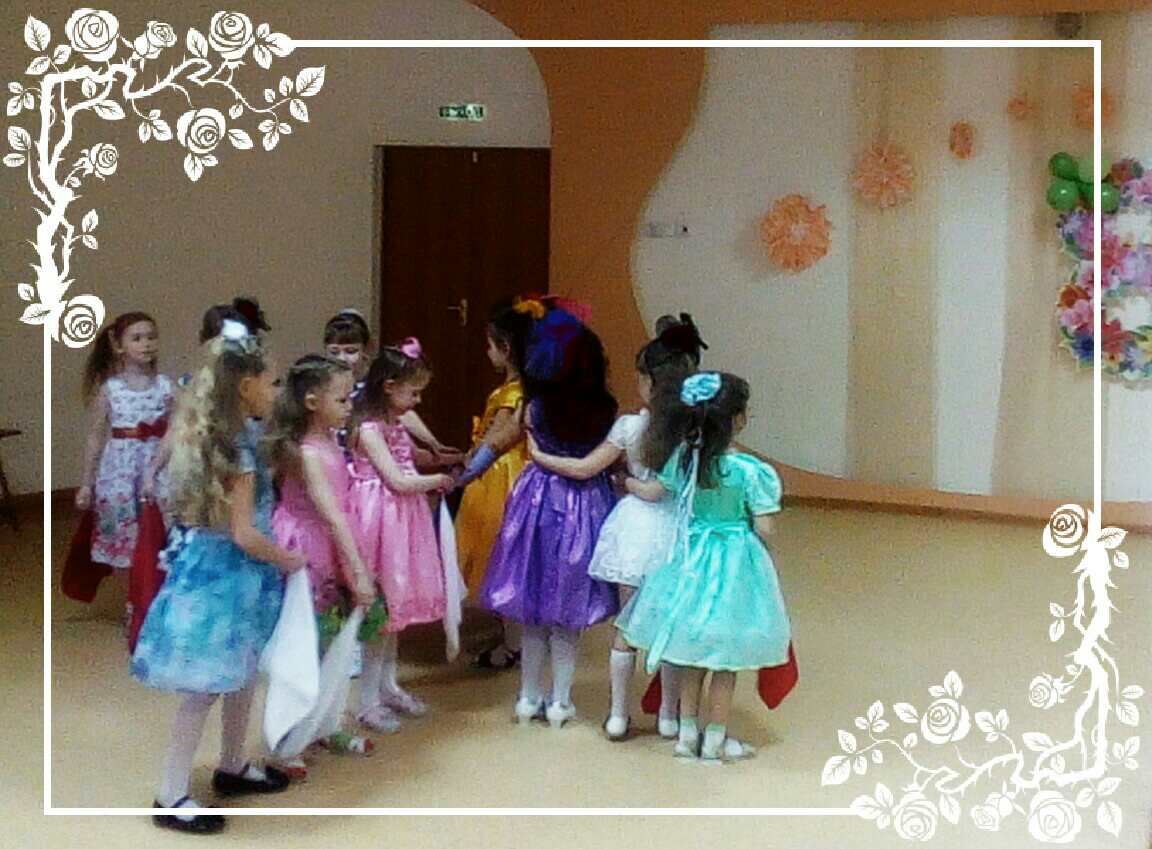 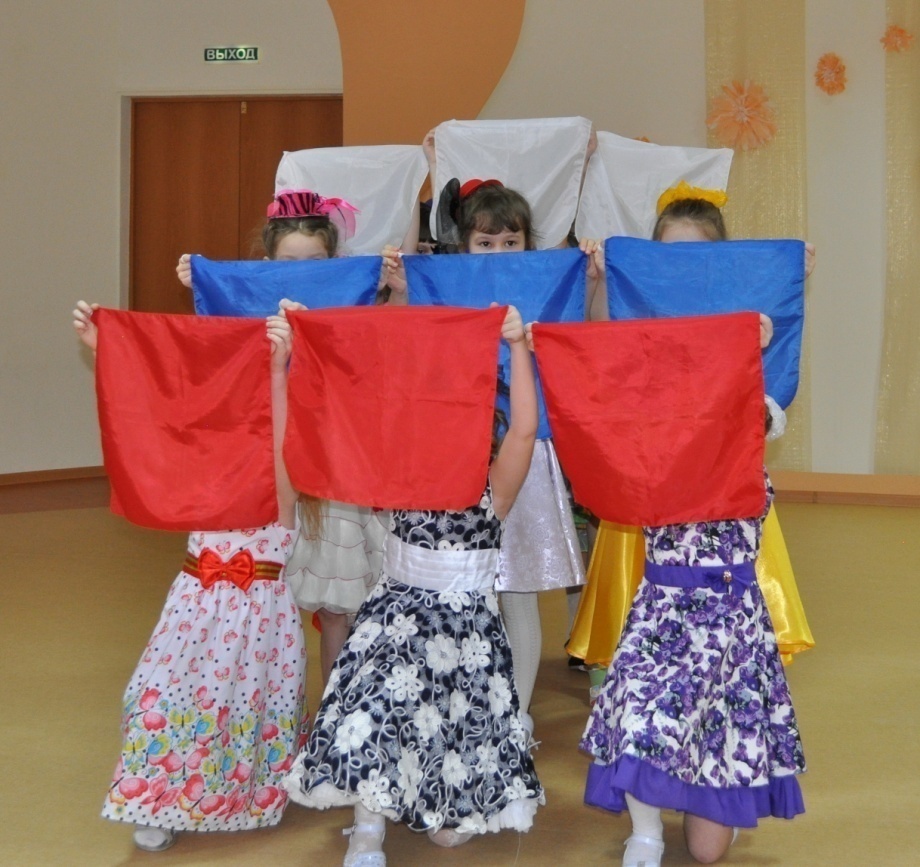 (после исполнения дети сели)(Звучит фонограмма леса)Ребенок:  Посмотрите, а в лесу                Расцвели подснежники.                Мы сможем мамам подарить                Цветочки эти нежные.(звучит фонограмма леса)Ведущий.Дети поочередно: Спят в почках листья-неженки,                               Ручьи бегут звеня.                               Мы дарим вам подснежники                               В честь праздничного дня!                               Вас поздравляем ласково,                               Шлем солнечный букет.                               И всем вам одинаково                              Желаем долгих лет.Все вместе: «Спасибо, мамы».(Солисты исполняют песню " Самая хорошая" (музыка В. Иванникова слова О. Фадеевой)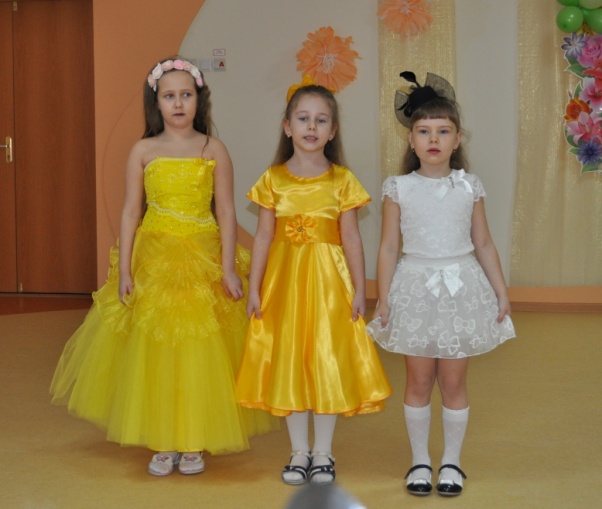 Дети хором: Солнца, улыбок, чистого неба,                      Первых цветов на проталинках снега.                     Счастья, здоровья, конечно любви,                     Всем вам желаем в праздник Весны!Дети дарят мамам поделки и приглашают на вальс с мамой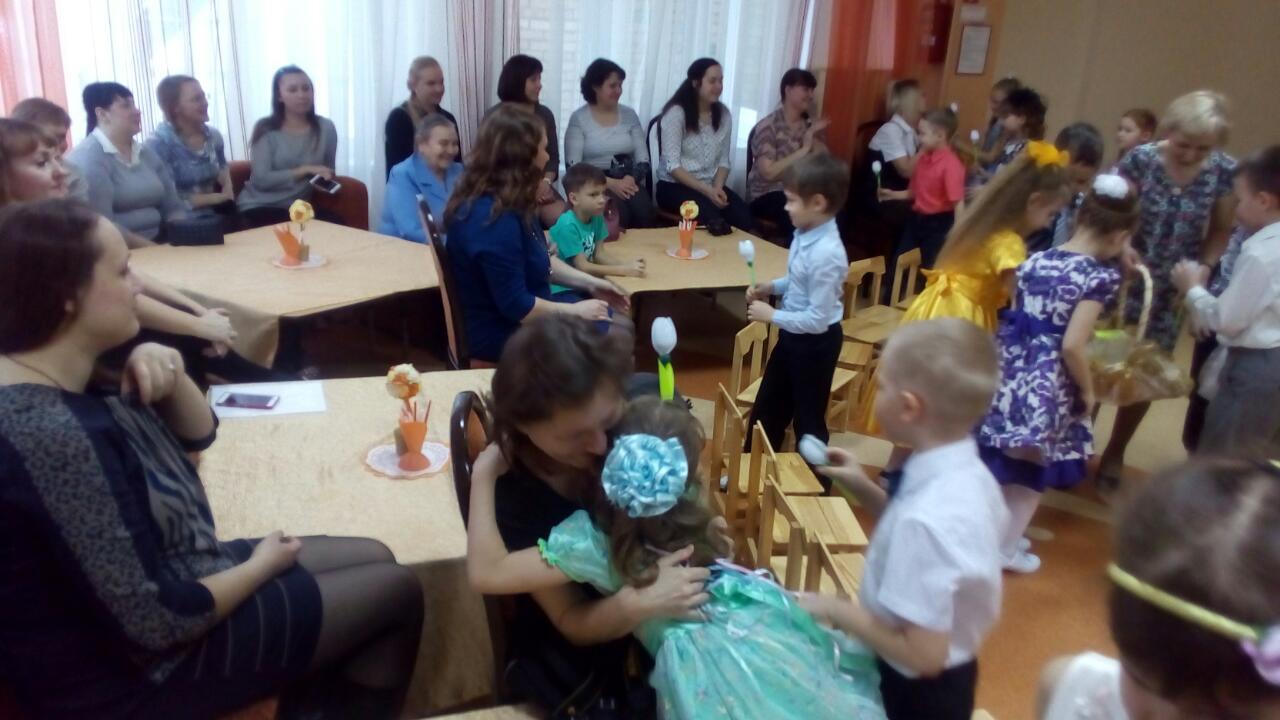 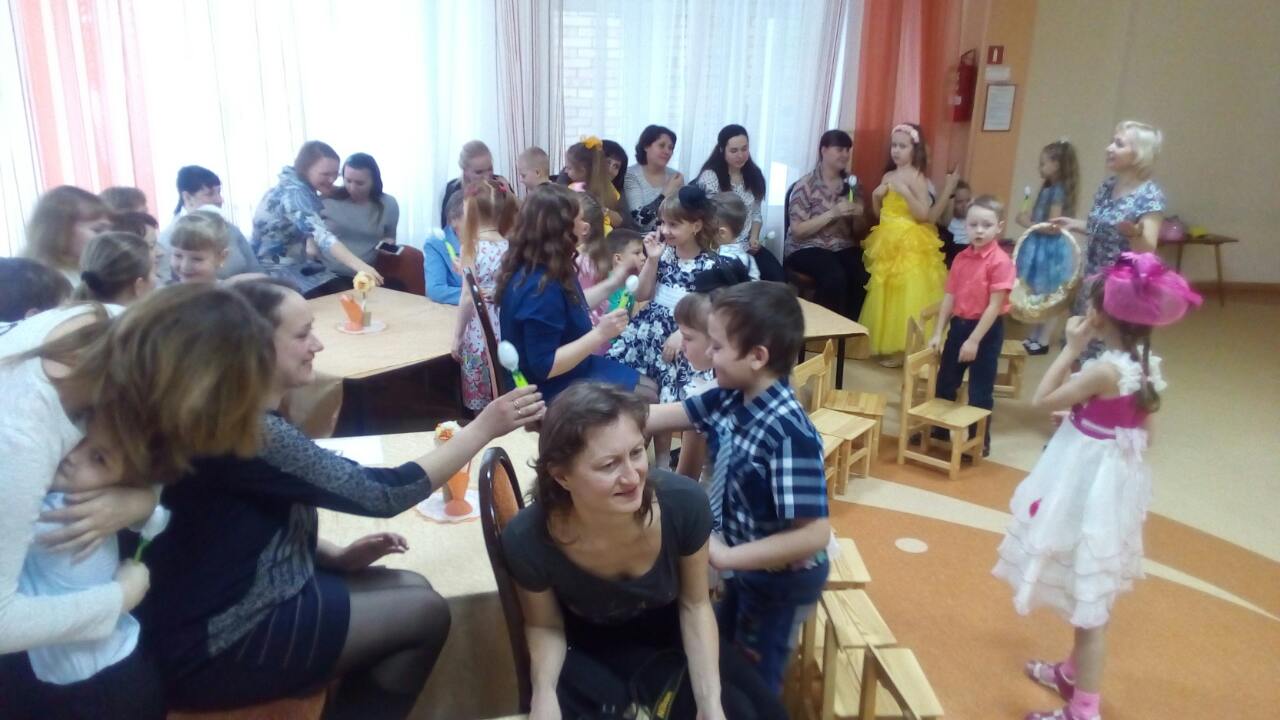 Репертуар:Песни:1. "Ласковое слово"(слова Н. Соловьева композитор А. Косенков(дети сели)2. Самая любимая бабушка" (музыка и слова М. Мишакова)3. Самая хорошая (музыка В. Иванникова слова О. Фадеевой)Танцы:1."Дефиле" Под музыкальную композицию вальс З.Жиро"Под небом Парижа"(девочки ).2. "Менуэт" Э. Боккерини.3. Танец "Машино варенье" под музыкальную композицию "Про варенье" из мультфильма "Маша  и медведь" композитор Василий Богатырев.4. Хоровод под музыкальную композицию "У моей России" автор Соловьева Н. композитор Струве Г) Игра на шумовых инструментах.1. "Полька" И. Штрауса